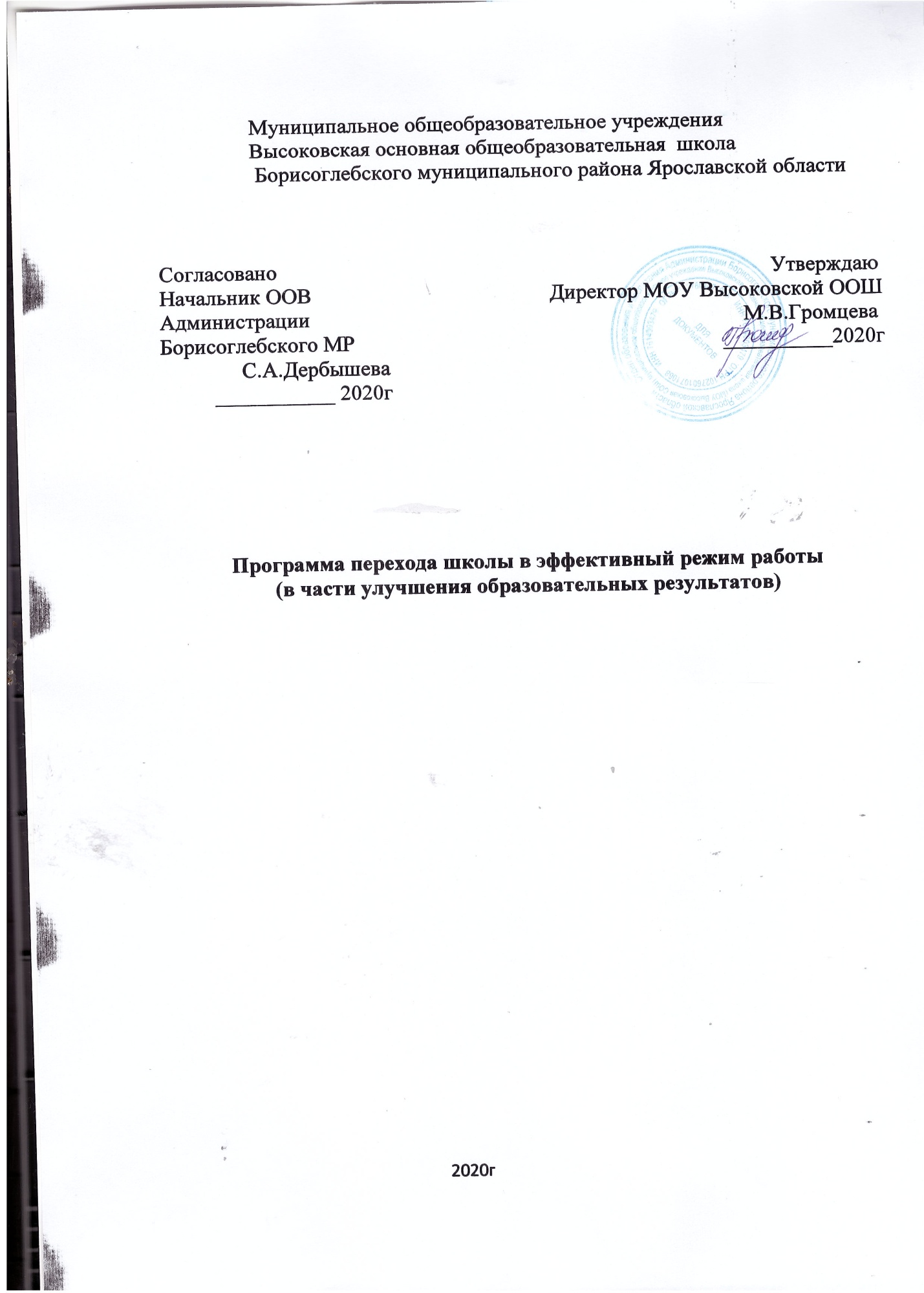 Паспорт программыРаздел 1. Основания разработки ПрограммыОснованием разработки программы перехода школы в эффективный режим работы послужил отчет ГАУ ЯО « Центра оценки и качества образования» о  качестве образования по нескольким критериям: результаты ГИА и ВПР, сохранность  контингента, участие в олимпиадах и конкурсах, достоверность результатов,   приказ  Департамента образования Ярославской области от 20 марта 2020г «Перечень школ, определенных по результатам проведенного анализа образовательных результатов и внешних социальных условий работы школ ЯО как школы с низкими результатами обучения».Программа  перехода школа  в эффективный режим работы  призвана исправить ситуацию: должна стать управленческим инструментом для эффективного изменения качества образования в школе.Чтобы выявить проблемы низкого уровня образовательных результатов, мы провели анализ текущей ситуации в школе.В настоящее время в школе обучается 44 ученика. Нормативное подушевое финансирование сельских школ вынуждает создавать классы-комплекты на начальной и основной ступени образования, что сказывается на качестве образования учащихся; не позволяет вводить в штатное расписание образовательных организаций специалистов узкого профиля – психологов, дефектологов, логопедов. Педагогический состав школы: количество педагогов – 11, средний возраст –  52 года, постоянно работающих – 100%, 4 педагога с высшей категорией- 36%, 5 педагогов с первой квалификационной категорией- 45 %, на  соответствие  занимаемой должности 1– 9%, не аттестован 1 педагог -9%Контингент образовательного учрежденияКоличество учащихсяС каждым годом идет снижение  количестваучащихся. Уменьшение происходит  во многом за счет общего ухудшения демографической ситуации, а также за счет перевода учащихся в  другие школы . Средняя наполняемость класса 4-5 человек.Численность детей с ОВЗ Детей, обучающихся по адаптированным программам – 1 человек. В связи с чем повышается необходимость переподготовки кадров по работе с детьми с особыми потребностями, проблематичность в привлечении специалистоврайона: психолога, логопеда, дефектолога .Начальное общее образование (1 – 4 классы) -  2 класса - комплекта;основное общее образование (5 – 9 классы) – 5 общеобразовательных классовРезультаты образовательной деятельностиИтоги успеваемости начальной школы за 3 годаНаблюдается плавающая динамикаИтоги успеваемости основного звена школы за 3 годаС 2018 года наблюдается повышение качества обучения с 18 % до 34%.Успеваемость и качество обучения имеют положительную динамику.Качество подготовки выпускниковВ течение ряда лет выпускники школы справляются с государственной итоговой аттестацией в форме ОГЭ, а в 2019 г результаты выше районных и областныхТаблица результатов ОГЭ по среднему баллу за 3 годаСравнение среднего балла школы  с районным и областнымРейтинговая таблица участия во всероссийской предметной олимпиаде Анализ результатов ВПР по основным предметамУровень качественной подготовки учащихся 9 класса (2020-2021уч.г.) по  результатам  ВПР  по  математике  в  2016-2017, 2017-2018, 2018-2019 учебном годуУровень качественной подготовки учащихся9 класса (2020-2021уч.г.)  по результатам  ВПР  по  русскому языку в 2016-2017,  2017-2018, 2018-2019 учебном годуВ сравнении с результатами 2016-2017 учебного года произошло  снижение успеваемости  и качество знаний  в 2017-2018 и 2018-2019 уч. году.   Данные ВПР говорят о том, что 25 % обучающихся класса не выполнили требования ФГОС к планируемым результатам освоения образовательной программы по математике.3.SWOT-анализ актуального состояния образовательной системыВ процессе анализа были определены основные проблемы  в жизни школы. Был осуществлен SWOT-анализсостояния образовательной системы, в которой выделены проблемы и сильные стороны работы школы, проанализированы возможности  реализации Программы.Таким образом, были выявлены факторы и причины, которые необходимо учитывать при переходе школы в эффективный режим развития.В школе созданы условия для реализации образовательных стандартов общего образования и организации воспитательной деятельности. Опыт работы по организации образовательнойдеятельности является весомым потенциалом в расширении условий для предоставления доступного качественного образования обучающимся школы в соответствии с запросами общества и личности.Низкий уровень доходов,отсутствие социальных перспектив,сокращение рабочих мест в районе приводит к тому , что многие родители вынуждены искать работу в других районах, городах, чтобы каким –то образом содержать семью. Отсутствие родителей дома и многое другое является проблемой самоустранение родителей от процессов воспитания и образования детей, отсутствия мотивации,     ориентированной на высокие результаты.  Проведенная оценка сильных и слабых сторон образовательной системы школы, внешних угроз и возможностей, позволяет определить приоритетные направления необходимых изменений:-создание системы методической поддержки учителей при работе с различными категориями обучающихся;-развитиесистемы работы с родителями, побуждающей их к участию в учебе своих детей и жизни школы;-улучшение предметных и метапредметных результатов обучения через повышение мотивации обучающихся.4. Сроки реализации Программы и ожидаемые результаты.1. Первый этап (  июнь-сентябрь 2020) – аналитико-диагностический.Проведена диагностика, проведен SWOT-АНАЛИЗ  внутренних факторов развития школы, составлен проект Программы перехода МОУ ВысоковскойООШ в эффективный режим работы2. Второй этап (октярь2020-май 2021 ) – деятельностный: реализация Программы перехода школы в эффективный режим работы, доработка и реализация подпрограмм Программы3.Третий этап (сентябрь 2021- май2022) – этап промежуточного контроля и коррекции.  -Отслеживание и корректировка планов реализации Программы-Апробация и экспертная оценка информационно-методического обеспечения образовательной деятельности.4.Четвертый завершающий этап (сентябрь2022-май2023 ). -Подведение  итогов  реализации Программы перехода школы в эффективный режим работы-Распространение опыта работы, разработка нового стратегического плана развития школы.5.Кадровое,  материально-техническое обеспечение реализации Программы.6. Реализация программыЦелевая программа реализуется через:  План мероприятий по контролю реализации ООП2.План-график  повышения квалификации и аттестации педагогических работников на период с 2020-2025 гг.(Приложение 1)3.План мероприятий по профессиональной ориентации  учащихся.4.План  внутришкольного контроля на текущий учебный год( Приложение2)5.  Сопровождение подготовки учащихся к ГИА(классные часы, информация на сайте школы, стенды, памятки для учащихся, консультации, рекомендация Интернет-ресурсов, еженедельный график сдачи работ по подготовке к экзаменам)  ( Приложение 3)6.План информационно-разъяснительной работы с родителями( законными представителями) по вопросам сопровождения  детей в рамках образовательного процесса.7.План психологического сопровождения муниципальной программы поддержки школ с низкими образовательными результатами Борисоглебского МР1.Мониторинговые исследования, направленные на выявление динамики показателей, влияющих на результаты обучения. (психолог проводит сам или организует проведение педагогами).2.Семинары и практикумы для педагогов.-«Дисциплинирование с комфортом. НЛП в педагогике» (Приёмы психолого-педагогического воздействия на обучающихся)-«Психолого-педагогическое сопровождение осуществления профессионального выбора школьника» (в условиях отсутствия в ОУ педагога-психолога)3.Практикум для школьников «Психологическая подготовка   к ОГЭ и ЕГЭ».4.Для родителей:-Родительское собрание: «Психологическая помощь детям в подготовке к ОГЭ»-  Практикум с элементами тренинга для родителей: «Я и мой ребёнок. Мы вместе»7. Ожидаемые результаты реализации Программы- Повышение качества результатов обучения учащихся, улучшение показателей качества сдачи   ОГЭ.  -Повышение профессионального уровня педагогов,	соответствие современным требованиям,     предъявляемым к личности учителя.-Обновление системы  внуришкольного  мониторинга качества образования,  диагностики метапредметных и личностных результатов.-Рост учебной мотивации обучающихся. -Увеличение количества детей, занимающихся научно-практической и проектной деятельностью, участвующих в олимпиадах и различных творческих конкурсах.   -Благоприятные условия для сотрудничества всех участников образовательного процессаНаименованиеПрограмма переходаМОУ Высоковской ООШ в эффективный режим работы на 2020 – 2023 уч.годКлючевая идея ПрограммыПовышение качества образованияОсновные разработчики Администрация школы, педагогический коллективЦель ПрограммыПовышение образовательных результатов обучающихся школыпо результатам ГИА (математика и русский язык)Основные задачи Программы-улучшение качества преподавания,профессиональной компетентности учителя;-повышения учебной мотивации и образовательного потенциала учащихся.-индивидуальная поддержка учащихся в достижении  образовательных результатов.-повышение компетентности родителей в требованиях к результатам обученияСтруктура Программы1. Основания разработки Программы 2.Анализ школьной документации и сбор информации по основным показателям качества школьных процессов качественных показателей и  SWOT-анализ актуального состояния образовательной системы3. Цель и задачи Программы.4. Сроки реализации Программы и ожидаемые результаты.5. Кадровое, финансовое и материально-техническое обеспечение реализации Программы.6. Реализация программы.7.Ожидаемые результаты реализации ПрограммыОжидаемые конечные результаты реализации1.Положительная динамика индивидуальных образовательных достижений обучающихся: повышение успеваемости и качества знаний обучающихся 9 класса по русскому языку и математике.2.Повышение уровня обученности учащихся и качества знаний: улучшение результатов ВПР и результатов олимпиад,  конкурсов.3.Формирование системы поддержки профессионального роста педагогов. Рост квалификации педагогов.4.Сохранение контингента обучающихся.Сроки и этапы реализации Программы1. Первый этап (июнь-сентябрь 2020) – аналитико-диагностический.Цель: проведение аналитической и диагностической работы, разработка текста и утверждение программы перехода школы в эффективный режим работы(в части улучшения образовательных результатов)2. Второй этап (октярь2020-май2021) – деятельностный.Цель: реализация Программы перехода школы в эффективный режим работы, доработка и реализация подпрограмм Программы3. Третий этап(сентябрь 2021- май 2022)–этап промежуточного контроля и коррекции.Цель: отслеживание и корректировка планов реализации Программы, апробация и экспертная оценка информационно-методического обеспечения образовательной деятельности.4. Четвертый завершающий этап (сентябрь 2022-май 2023). Цель: подведение итогов реализации Программы перехода школы в эффективный режим работы, распространение опыта работы, разработка нового стратегического плана развития школы.Ответственные лица, контакты Администрация школы:Громцева М.В. директор 8(48539) 3-74-23Хлапова Т.Б.Система организации контроля выполнения программыВнесение мероприятий контроля по математике и русскому языку в план ВШК -(раз в четверть)Педагогические советы по проблемным вопросам, текущему состоянию преподавания математики и русского языка в 8-9  классах,вопросам повышения образовательных результатов (август 2020,2021,2022;январь 2021, 2022,2023)Курсовая подготовка педагогов–предметников (тематическая, по улучшению образовательных результатов обучающихся)Подготовка ежегодного доклада директора школы о результатах деятельности школы по реализации программы, отчет перед общественностью, учредителем, самооценка образовательной организации по реализации программы перехода в эффективный режим работы.Год2017-20182018-20192019-20202020-2021Кол-во учащихся47434044Год2017-20182018-20192019-20202020-2021Вид программыVIIIVIIIVIIIVIIIКол-во1111Год2017-20182018-20192019-2020Качество обучения52,8%64,26%53,9%Успеваемость 100%100%92,86%Год2017-20182018-20192019-2020Качество обучения18%24%34,2%Успеваемость 100%100%100%ПредметСредний балл по школе2017 г.Не справилисьСредний балл по школе2018 г.Не справилисьСредний балл по школе2019 г.Не справилисьРусский язык28-25-30-Математика 10-12-14Биология22-22-26-Обществоз-ние20-1927-Информатика--12-15-География 18-2628-Химия--14---Литература----25Итого         19,6-        18,5-23,5-ПредметСредний балл по школе 2019 г.Средний балл по району 2019 г. Средний балл по области 2019 г.Русский язык3030,1230,4Математика 14 15,1315,6 Биология2623,0223,8Обществознание2722,4623,8Информатика1513,5814,1География2818,4420,1Литература2518,3324,12017-20182018-20192019-2020Всего обучающихся323132Участвовало Школьный этапМуниципальный этапРегиональный этап0 (2 малая олимпиада)– ( малая олимпиада)0SWOT-АНАЛИЗ ВНУТРЕННИХ ФАКТОРОВ РАЗВИТИЯ ШКОЛЫSWOT-АНАЛИЗ ВНУТРЕННИХ ФАКТОРОВ РАЗВИТИЯ ШКОЛЫОценка актуального состояния внутреннего потенциалаОценка актуального состояния внутреннего потенциалаСильные стороныСлабые стороныВысокий педагогический потенциал педагогических работников:36%  имеют высшую квалификационную категорию55%-первую квалификационную категориюШкола достаточно оснащена интерактивным оборудованием, имеется в достаточном количестве  учебно-наглядные пособия.Школа малокомплектная, 5 классов-комплектов.Сложность контингента школы.Семьи с невысоким социальным статусом и, следовательно, запросом на образование-около 75% неполные, малоимущие.  Низкий уровень как общей, так и информационной культуры родителей: среднее ,среднее специальное 72%, 16% основное  образование, высшее образование имеет хотя бы один родитель у 4 % учащихся, 8 % без образованияЗаинтересованность коллектива в переходе школы в эффективный режим работыОтсутствие психолого-педагогического сопровождения образовательного процесса(логопед, психолог)Низкая активность учителей-предметников в работе с одаренными детьми, низкие показатели участников и отсутствие победителей  муниципального и регионального этапов Всероссийской олимпиады школьников, учеников, занимающихся    исследовательской деятельностью.Оценка перспектив развития в соответствии с изменениями внешней средыОценка перспектив развития в соответствии с изменениями внешней средыВозможностиРиски. УгрозыПереход к модели общеобразовательного учреждения , обеспечивающего своих выпускников не только базовым уровнем подготовки, но и навыками творческой деятельности, развития инициативности, умения применять знания в нестандартной ситуации, осознанный выбор профессииНежелание    родителей к  взаимодействию с педагогами по вопросам сопровождения своих детей в рамках образовательного процесса;  недостаточная мотивация обучающихся к улучшению образовательных результатов.№ п\пПоказатели202020212022Критерий 1Динамика развития кадровКритерий 1Динамика развития кадровКритерий 1Динамика развития кадровКритерий 1Динамика развития кадровКритерий 1Динамика развития кадровДоля педагогов повысивших свою квалификацию11Доля педагогов, имеющих высшую и первую квалификационные категории101112Доля педагогов, демонстрирующих прирост предметных/метапредметных компетенций899Доля педагогов, включенных в активные формы взаимодействия:профсообщества,конкурсы профмастерства91010Доля педагогов демонстрирующих готовность менять методы и технологии обучения с целью улучшения качества преподавания %899Календарный срокПредмет контроляДокументацияСентябрьПредметные образовательные результаты учащихся (входная диагностика).Справка по итогам входной диагностики предметных образовательных результатов.Уровень сформированности/развития УУД (входная диагностика)Справка по итогам входной диагностики сформированности/развития УУДОктябрьЛичностные образовательные результаты учащихся (входная диагностика)Приложение 5 к Положению о ВСОКОНоябрьВыполнение требований к уроку с позиции здоровьесбережения.Справка анализа урока по позициям здоровьесбережения.НоябрьКачество урока по предметам учебного плана, освоение которых подлежит внешней оценке: всероссийские проверочные работы,  ГИАСправка по оценке эффективности урокаДекабрьЭффективность занятий внеурочной деятельности.Справка по итогам контроля эффективности занятий внеурочной деятельности.ДекабрьВыполнение объема рабочих программ по предметам учебного плана (первое полугодие).Справка по итогам контроля выполнения объема рабочих программ по предметам учебного плана (первое полугодие).ДекабрьВыполнение объема рабочих программ по курсам плана внеурочной деятельности (первое полугодие)Справка по итогам контроля выполнения объема рабочих программ по курсам плана внеурочной деятельности (первое полугодие)ЯнварьОрганизация профориентационной работы с учащимисяСправка по итогам контроля организации профориентационной работы с учащимисяФевральРеализация программы формирования экологической культуры, здорового и безопасного образа жизниСправка по итогам мониторинга результатов формирования экологической культуры и ЗОЖ у младших школьниковМартКачество психолого-педагогического обеспечения реализации ООПСправка по итогам контроля качества психолого-педагогического обеспечения реализации ООПАпрельРеализация программы формирования/развития УУД.Справка по внутришкольному контролю реализации программы формирования у обучающихся УУД.АпрельВыполнение объема рабочих программ по предметам учебного плана (второе полугодие).Справка по итогам контроля выполнения объема рабочих программ по предметам учебного плана (второе полугодие).АпрельВыполнение объема рабочих программ по курсам плана внеурочной деятельности (второе полугодие)Справка по итогам контроля выполнения объема рабочих программ по курсам плана внеурочной деятельности (второе полугодие)МайИндивидуальные образовательные достижения учащихся: итоги учета единиц портфолио.Справка по учету единиц портфолио.МайРеализация программы духовно-нравственного воспитания, развития обучающихся начального общего образования.Справка по итогам контроля реализации программы духовно-нравственного развития, воспитания обучающихся .МайРеализация программы воспитания и социализации обучающихсяСправка по итогам контроля реализации программы воспитания и социализации обучающихсяИюньПредметные образовательные результаты учащихся (итоги за год).Справка по достижение предметных образовательных результатов .ИюньУровень сформированности/развития УУД (итоговая/рубежная диагностика).Справка по итогам диагностики сформированности/развития УУД.Июнь.ИюньАвгустСоответствие ООП требованиям ФГОС.Справка по результатам экспертизы соответствия ООП требованиям ФГОС.АвгустОценочные материалы рабочих программСправка по результатам экспертизы оценочных материалов рабочих программ№ п/пМероприятияУчастникиСроки проведенияОтветственный1. Организационно-информационная деятельность1. Организационно-информационная деятельность1. Организационно-информационная деятельность1. Организационно-информационная деятельность1. Организационно-информационная деятельностьОформление стендов, наглядных пособий, плакатов, методических материаловсентябрьОтветственный за профориентациюКоординирование работы педагогического коллективав течение годаОтветственный за профориентациюПроведение анализа результатов профориентации за прошлый год, выявление трудоустройства и поступления в учреждения среднего профессионального образования выпускников 9 классов.август-сентябрьОтветственный за профориентацию, заместитель директора по УВРРазработка рекомендаций классным руководителям по планированию профориентационной работы с обучающимися различных возрастных групп.август-сентябрьОтветственный за профориентациюОсуществление взаимодействия с ЦЗН, учреждениями профессионального образования Ярославской области, предприятиямив течение годаАдминистрация, ответственный за профориентацию2. Информационно-консультационная деятельность с педагогическими работниками2. Информационно-консультационная деятельность с педагогическими работниками2. Информационно-консультационная деятельность с педагогическими работниками2. Информационно-консультационная деятельность с педагогическими работниками2. Информационно-консультационная деятельность с педагогическими работникамиОказание помощи в разработке, организации и проведении воспитательных мероприятийКлассные руководителив течение годаОтветственный за профориентациюОрганизация семинаров по проблемам личности обучающихся:- «Изучение профессиональных намерений и планов обучающихся»,- «Исследование готовности обучающихся к выбору профессии»,- «Изучение личностных особенностей и способностей обучающихся»Классные руководители, учителя -предметникив течение годаОтветственный за профориентацию, заместители директора по УВР и ВР3. Профориентационные мероприятия с обучающимися3. Профориентационные мероприятия с обучающимися3. Профориентационные мероприятия с обучающимися3. Профориентационные мероприятия с обучающимися3. Профориентационные мероприятия с обучающимисяВыявление выбора предпочтений обучающихся предметных курсовОбучающиеся 9 классовсентябрьЗам. директора по УВРВыявление выбора предпочтений обучающихся занятий в творческих группахОбучающиеся 1-9 классовсентябрьЗам. директора по ВРЗнакомство с профессиями при классно-урочной системе. Расширение знаний обучающихся о профессияхОбучающиеся 1-9 классовв течение годаОтветственный за профориентацию, учителя-предметникиОрганизация уроков по курсу «Мир профессий»Обучающиеся 9 классовв течение годаОтветственный за профориентацию, учитель МПОрганизация и проведение классных часов по профориентацииОбучающиеся 1-9 классовв течение годаОтветственный за профориентацию, классные руководителиВовлечение обучающихся в общественно-полезную деятельность в соответствии с познавательными и профессиональными интересами: обеспечение участия в проектно-исследовательской деятельности (конкурсах, выставках, фестивалях)Обучающиеся 1-9 классов«Безопасное колесо» - сентябрь;«Будем жить» - ноябрь;краеведческие чтения – декабрь;и др. в течение годаОтветственный за профориентацию, учителя-предметники, зам. директора по ВРОрганизация и проведение занимательных викторин и бесед с использование медиатекиОбучающиеся 1-9 классовв течение годаОтветственный за профориентацию, библиотекарьОрганизация экскурсий на предприятияОбучающиеся 1-9классовв течение годаОтветственный за профориентацию, классные руководителиОрганизация и проведение встреч с представителями
различных профессий.Обучающиеся 1-9 классовв течение годаОтветственный за профориентацию, классные руководителиОбеспечение участия обучающихся в днях открытых дверей учреждений среднего профессионального и высшего образованияОбучающиеся 8-9 классовв течение годаОтветственный за профориентацию, классные руководителиОбеспечение участия обучающихся в работе ярмарки вакансий ЦЗН с целью знакомства с учреждениями среднего профессионального и высшего образования и рынком труда.Обучающиеся 8-9 классовМарт-апрельОтветственный за профориентацию, классные руководителиОрганизация деятельности по созданию портфолио выпускников школыОбучающиеся 1-9 классовв течение годаКлассные руководители4. Профориентационная деятельность с родителями4. Профориентационная деятельность с родителями4. Профориентационная деятельность с родителями4. Профориентационная деятельность с родителями4. Профориентационная деятельность с родителямиПроведение индивидуальных консультаций с родителями по проблемам выбора элективных курсов по учебным предметамРодителиобучающихся 9 классасентябрьАдминистрация, ответственный за профориентацию, классные руководителиПривлечение родителей к участию в проведении экскурсий на предприятия и учреждения среднего профессионального и высшего образования.Родители обучающихся 1-9 классовв течение годаАдминистрация, ответственный за профориентацию, классные руководителиПривлечение родителей к участию в проведении мероприятий классно-урочной системы и системы дополнительного образованияРодители обучающихся 1-9 классовв течение годаАдминистрация, ответственный за профориентацию, классные руководители, учителя-предметники№    Название мероприятия      Сроки  Ответственные1 Родительское собрание "Информирование о ходе подготовки учащихся к ГИА по русскому языку и математике".  раз в четвертьКлассный руководитель, учителя предметники2Ознакомление с результатами тестирований и контрольных работ по русскому языку и математике в рамках школы  в течение годаКлассный руководитель3Индивидуальные и групповые консультации по оказанию помощи и контролю при подготовке к ГИА по русскому языку и математике.  в течение годаУчителя предметники4Родительское собрание «Нормативные документы по ГИА-9 в 2020-2021 учебном году   сентябрьАдминистрация школы5 Подготовка справочных, информационных, учебно-тренировочных материалов и оформление доступа к информационным ресурсам (стенды, настенные плакаты и стенгазеты; графики консультаций для выпускников, сдающих ОГЭ.)  в течение годаУчителя предметники6Ознакомление родителей с результатами диагностических работ в форме ОГЭ и качеством усвоения материала по русскому языку и математике.  в течение годаКлассный руководитель, учителя предметники